Commitee: UNITED NATIONS ENVIRONMENT PROGRAMME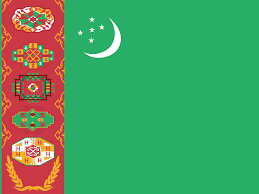 Topic: The Influence of Covid-19 pandemic on the environmentCountry: Turkmenistan  Delegate: Yiğit ERKAYAAs Turkmenistan, we are one of the less affected countries in the world. Neverthless, we took our precautions as if we faced a serious pandemy problem as much as all the other countries. Our less population and large area give us an advantage to deal with the pandemy. 80% of our employment population was working in agriculture. This provides us a natural social-distance in outdoor. In addition, we were already used to use mask due to having toxic dust problem coming from the deserts. We restricted travels and slowed down our economic activities and put in service a new pandemic hospital.As we all noticed, the global pandemy caused by COVID-19 has brought some positive affects on environment such as air pollution reduced, wild life is getting better in some regions. But there are some negative affects such as an increase of medical waste and disposal of mask and gloves. In addition, because of online shopping, plastic bag usage is dramaticly increasing. These factors are endangering the environment.Our proposal is to give more importance to develop and produce multi-usage medical protection equipments with low cost. Solid Waste Disposal Facility investments must be enhanced. We belive that this issue is as important as developing a vaccine.Thank you.